ГАННІВСЬКИЙ ЛІЦЕЙ ПЕТРІВСЬКОЇ СЕЛИЩНОЇ РАДИ ОЛЕКСАНДРІЙСЬКОГО РАЙОНУКІРОВОГРАДСЬКОЇ ОБЛАСТІНАКАЗ24.01.2023                                                                                                               № 1-ус. ГаннівкаПро відрахування зі списку учнівВолодимирівської  філії  Ганнівського ліцею Жбанка Олексія ОлександровичаНа підставі заяви батька Жбанка О.С.НАКАЗУЮ:Відрахувати зі списку учнів Володимирівської філії Ганнівського ліцею ЖБАНКА Олексія Олександровича 24.01.2022 рокуКласному керівнику 7 класу  Володимирівської філії Ганнівського ліцею ХОМИЧ Л.М. внести необхідні записи до класного журналу та особової справи Секретарю Ганнівського ліцею внести необхідні записи до алфавітної книгиКонтроль за виконанням даного наказу покласти на заступника завідувача філії ПОГОРЄЛУ Т.М.Директор                                                                                  Ольга КАНІВЕЦЬЗ наказом ознайомлені:                                                             Л. Хомич                                                                                                    Т.Погорєла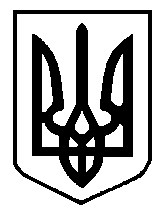 